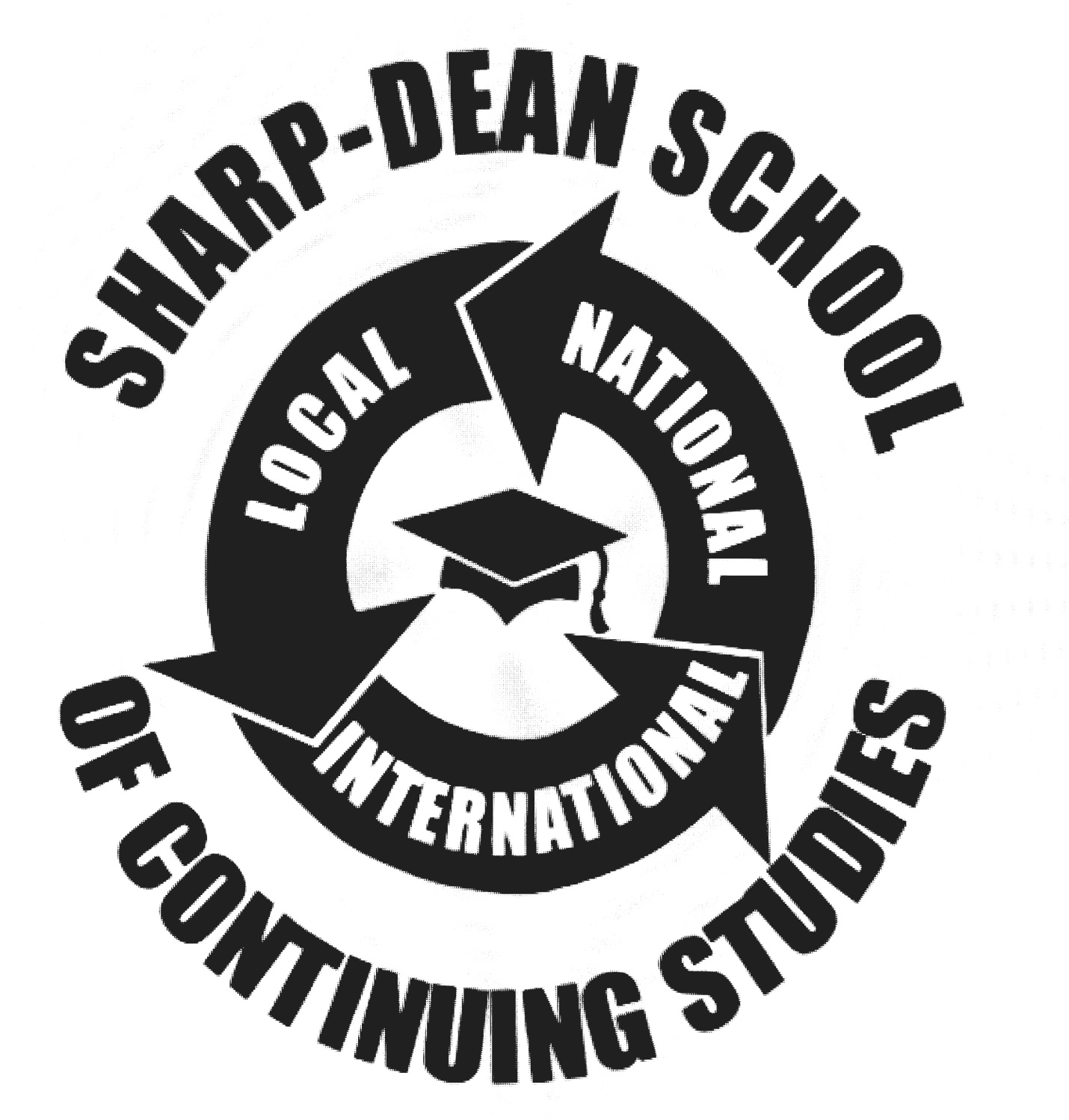 2019 - 2020Student/Parent Handbook1910 Noble StreetAnniston, AL 36201Catalog and Student HandbookSharp-Dean School of Continuing Studies1910 Noble Street, Anniston, AL 36201Telephone Number: 256-238-0451Fax Number: 256-238-0446sharpdeanschool@cableone.netANNOUNCEMENT Sharp-Dean School of Continuing Studies will strive to do what this catalog / handbook states that it will do and will make every effort to inform students of any changes. The school has the right to change any provision appearing in this catalog without notifying a student individually.Table of ContentsAnnouncement…………………………………………………              2About Us ………………………………………………………		 4	    Class Schedule…..……………………………………………..		 5	    School Calendar……………………………………………….		 7School Policies…………………………………………………...	 7- 8Registration & Admission Procedures…………………………..		 9List of High School Courses…… ………...…………………….		10Course Descriptions……………………………………….		11-16Faculty and Staff… ……….…………………………………….		17	Medication Authorization Form...……………………………….           18Leaving Campus Form……….……………………………	           19Acknowledgement  Form ………………………………………            20About UsSharp-Dean School of Continuing Studies, Inc. (SDSCS) is among the community of education professionals in the world. We are a non-profit private institution that conducts K-12 Secondary School. While our expertise is grounded in more that twenty-two years of work in school education, Sharp-Dean School is far from a typical K-12 school. Our goal isn’t to show that our educational institution is good enough; rather, our commitment is to ensure these school participants in education matters.Combining the knowledge and expertise of our institution board of directors, the skills of management and staff, “and the passion of a grassroots movement for educational change” we serve hundreds as a trusted partner state-wide, and across the United States. In 1997, Sharp-Dean School of Continuing Studies was determined as an organization described in section 501 (c) (3) of the Internal Revenue Code, for the purpose of educating and graduating students with a high school diploma.Our FocusVisionBe the creator of Education Matters for each learner.MissionLead each student to higher academic performance to ensure that all successful learners are prepared for a competitive workforce/world.ValuesAim High We are ambitious in our current environment as we work to be successful Positive ReinforcementWe give praise and non-verbal communication to all learners (e.g., smile, nod, and thumbs up) social attention (e.g., a conversation, special time with the teacher or a peer to increase appropriate behavior). In the classroom one of the most valued behavior management tools is reinforcement delivery to increase appropriate behavior whereas negative reinforcement is the removal of an aversive event or condition, which also increases appropriate behavior.Be courageousWe practice solutions that support our beliefsAdvance PotentialWe are change agents in our creative work both individually and as a team. We persist for education mattersBe ToughWe are consistently determined in our missionsEstablish RelationshipsWe extend and link our internal and external associates.CLASS SCHEDULE2018 - 2019MONDAY-FRIDAYBreakfast------------------------------------------------7:30a.m.-8:00a.m.English------------------------------------------------8:05a.m.-8:55a.m.Social Studies-----------------------------------------------9:00a.m.-9:50a.m.Math-----------------------------------------------9:55a.m.-10:45a.m.Science--------------------------------------------------10:50a.m.-11:40a.m.LUNCH BREAK………………………11:45a.m-12:15p.m.Elective 1----------------------------------------------------12:20p.m.-1:00p.m.Elective 2-----------------------------------------------------1:05p.m.-1:45p.m.Elective 3-----------------------------------------------------1:50p.m.-2:30p.m.School Calendar FALL/SPRING/SUMMER SCHEDULE 				        2019 - 2020BEGIN DATES                 END DATESAUGUST 5, 2019         -   MAY 29, 2020SEPTEMBER 2, 2019  -   JUNE 12, 2020OCTOBER 7, 2019       -   JULY 31, 2020NOVEMBER 4, 2019   -  AUGUST 28, 2020DECEMBER 2, 2019   -  SEPTEMBER 25, 2020SPRING SCHEDULE       2019 -2020BEGIN DATES                  END DATESJANURARY 7, 2019   -  OCTOBER 30, 2020FEBRUARY 4, 2019   -  NOVEMBER 20, 2020MARCH 4, 2019          -  DECEMBER 18, 2020APRIL 1, 2018             -  JANUARY 31, 2020SUMMER SCHEDULE 	     2019 - 2020	MAY 6, 2019     -   FEBRUARY 28, 2020JUNE 3, 2019    -   MARCH 27, 2020JULY 8, 2019    -   APRIL 23, 2020HOURS OF OPERATIONMonday – Friday:  8:00 A.M. – 3:30 P.M.Wednesday:   8:00 A.M. – 12:00 P.M.HOLIDAY BREAK/ SCHOOL CLOSEDJANUARY1 (NEY YEAR’S DAY)JANUARY 21 (MARTIN LUTHER KING JR. DAY)FEBRUARY 18 (PRESIDENT’S DAY)MARCH 25 – 29 (SPRING BREAK)MAY 27 (MEMORIAL DAY)JULY 4 (INDEPENDENCE DAY)SEPTEMBER 2 (LABOR DAY)OCTOBER 14, (COLUMBUS DAY)OCTOBER 21 – 25 (FALL BREAK)NOVENMBER 11 (VETERANS DAY)NOVEMBER 25 – 29 (THANKSGIVING HOLIDAY)DECEMBER 23, 2018 – JANUARY 3, 2020 (CHRISTMAS HOLIDAY)STAFF / FACULTY/BOARD TRAININGOctober 5, 2018January 4, 2019April 5, 2019July 5, 2019October 4, 2019School PoliciesEqual Opportunity in Education and EmploymentSharp-Dean School of Continuing Studies is committed to equal opportunity in employment and education and does not discriminate on the basis of race, color, religion, national origin, sex, age, disabilities, or citizenship, or veteran status as provided by the law.  SDSCS complies with all applicable nondiscrimination and affirmative action titles and sections of amendments of the Civil Rights Act of 1973, The Vietnam Era Veterans Readjustment Assistance Act of 1974, The Age Discrimination Act of 1975, The Immigration Reform and Control Act of 1986 and the Americans with Disabilities Act of 1990.Americans with Disabilities Act (ADA)The American with Disabilities Act (ADA) prohibits discrimination against any qualified person regardless of his/her disability. The school/college strives to create a welcoming environment and will work in good faith to meet the needs of all populations. Reasonable and appropriate accommodations for qualified disabled students, applicants, employees, and visitors will be met unless to do so would present an undue hardship to the school/college or lower the academic standards of the school/college.EATING IN SCHOOL BUILDINGNo eating or drinking is permitted in the school building except in the break roomCheating PolicyAny student caught cheating; receiving or providing materials information, talking, or aiding in any form will receive a zero on that material.DRUG-FREE ENVIRONMENTSharp-Dean School of Continuing Studies is a drug-free facility. This means that all illegal drugs, alcohol, and/or controlled substances are strictly prohibited on any property belonging to Sharp-Dean School of Continuing Studies. Appropriate disciplinary action may result from such behavior. EXPULSIONA student may be expelled for conduct detrimental, damaging, dangerous, abusive, or disruptive to the educational process at the Sharp Dean School. Only enrolled or properly authorized students are permitted on the school grounds during the school day. Students who encourage disruptive non-students to come on campus will be subject to suspension or expelled from school. Expulsions occur only at the discretion of the Board of Education.EXTRA ASSISTANCEThe job of the teacher is to assist the student. A student who has difficulty understanding should ask for clarification. If a student needs extra help, he/she should go to the teacher after class to arrange for assistance or to take advantage of after school tutors. Tutoring is offered at the Sharp Dean School on selected days. It is the job of the teacher to assist the student.SUSPENSION  A student may be suspended under conditions prescribed by the administrator. Every effort is made by the Sharp Dean School staff to resolve problems without suspension. However, if the conduct or violation of rules is of a serious matter, the student will be removed from property.TARDINESS TO SCHOOL AND CLASSESTardiness is not permitted unless caused by a teacher, office personnel, or other valid reasons. The student should bring with him or her a pass from the individual explaining the reason or reasons. After a student is tardy three times to any class or to school, a referral will be sent to the parent by the student.TELEPHONE USE POLICY Telephones are installed for official business purposes. Teachers will give no passes out to use the telephone during class time. Students must ask for permission for emergency telephone usage. Parents are encouraged not to call the school to speak to students, or to leave messages, except in the case of emergencies. Parents or guardians, who wish to speak to a teacher, or an administrator, may call the school office and leave a message. The call will be returned at a more reasonable time.DRESS CODEYou are required to exercise good judgment in grooming and dress. It is expected that each student be respectful and courteous to other students by not wearing revealing or inappropriate clothing.ATTENDANCEStudents may attend classes on-site at Sharp-Dean School or receive correspondence.HOMEWORKHomework is necessary for students to succeed in class and is given by teachers MAKE-UP WORKThe day the student returns to school with an excused absent, it is their responsibility to make arrangements with the teacher to make up the work that was missed on the days absent.PARENT CONFERENCES         Parental conferences are encouraged and may be arranged by a staff memberSCHOOL CLOSINGThe school will be closed for inclimate weather  if conditions are too hazardous. If the school is in operating hours the school will decide if the school will stay open or close.SIGN IN/OUT PROCEDUREEveryone must sign in and out when entering or leaving the building no exceptions.Registration & Admission ProceduresRegistrationYou can register at anytime. Call the office at 256-238-0451 to request a registration form, or walk-in to register. For your convenience you may also E-Mail: sharpdeanschool@cableone.net.  FAX completed registration form to 256-238-0446, or mail to Sharp-Dean School of Continuing Studies, 1910 Noble Street, Anniston, AL 36201. You may request a catalog listing of all courses to be offered and schedule. Our hours are Monday – Friday 8:00 A.M. to 2:30 P.M.Admission1.  A completed admission application (available from the Admissions Office)            2.  Required transcripts from school or college.*** After completing the registration process, a student must pay tuition fees in the Sharp-Dean School of Continuing Studies Business Office***Check Writing ProcedureAll clients must have the following identification when writing a check:Driver’s License/ Non-Driver’s License ID & SS#Current AddressCurrent phone Number/ Work numberReturned Check FeeIf a check was returned because of insufficient funds, the student will be charged $30.00 for each returned check.REFUND POLICYAny student who has pre-registered and paid but does not wish to attend must notify the Registrar’s Office prior to the first day of class to receive a full refund. Refund for any student withdrawal after the first day will be according to date of withdrawal.            List of High School Courses for Grades 9 - 12Math Grades 9 – 12ALGEBRA IA & IB ALGEBRA IGEOMETRYALGEBRAIC CONNECTIONSALGEBRA II AND TRIGONOMETRYPRECALCULUSCALCULUSGENERAL MATHEMATICSCONSUMER MATHEMATICSEnglish Grades 9 – 12ENGLISH 9HONORS ENGLISH 9ENGLISH 10HONORS ENGLISH 10ENGLISH 11Advanced placement English 11ENGLISH 12BLACK LITERATUREMASS MEDIASPEECH  IDRAMALIBRARY SCIENCEScience Grades 9 – 12PHYSICAL SCIENCEBIOLOGYCHEMISTRYPHYSICSANATOMY AND PHYSIOLOGYEARTH & SPACE SCIENCEENVIRONMENTAL SCIENCEADVANCED PLACEMENT BIOLOGYHealthSocial Studies Grades 9 - 12WORLD HISTORY AND GEOGRAPHYU.S. HISTORY AND GEOGRAPHYADVANCED PLACEMENT U.S. HISTORY AND GEOGRAPHYAMERICAN GOVERNMENTADVANCED PLACEMENT GOVERNMENTECONOMICSForeign LanguageEXPLORATORY SPANISHSPANISH IFaculty and StaffDr. Rosetta S. Dean Counselor, Adjunct ProfessorTraditional/Non-Traditional On Campus/Distance Learning/Independent LearningDr. Ricardo L. Dean, Sr.Language Specialist (Spanish)Adjunct InstructorMr. Ricardo L. Dean, Jr. Basic Skills Assessment Mrs. Sherry McGhee Adjunct InstructorMs. Mildred Woods High School InstructorMrs. Maggie Patterson, Adjunct Instructor, Child DevelopmentBusiness OfficeMr. James Greene, CPA*(Off-Site Business Owner)	Retainer ServiceMrs. Johnnie Pratt   Executive Secretary (Volunteer)Mr. Ricardo L. Dean, Jr.  Records Department	Benitra Mckinney   Office AssistantDezaray Dean   Office AssistantErica DeRamus Computer Technician (As-Needed)**Other faculty and staff assigned as needed**SHARP-DEAN SCHOOL ADVISORY BOARD Rosetta Sharp-Dean, President/Chairman			Ricardo L. Dean, Sr., Vice President/TreasurerJohnnie M. Pratt, SecretaryArmy Daniel, Jr., MemberSherry Baxter, MemberCharlotte Nealy, Member	Linda Kinlaw, MemberMEDICATION AUTHORIZATION FORMTO ALL PARENTS:  If your child/children are taking any kind of medication, whether it is non-prescription or prescription drugs, SDSCS will need the consent of the parent before any student will be allowed to have any types of drugs on SDSCS property. Please fill out the bottom of the form and return it to SDSCS, so that we may keep this form in your child/ children file. While physically in attendance, ALL medicine will be kept in a cabinet on SDSCS property, which will include your child/children name on it.----------------------------------------------------------------------I (parent name) _______________________ give my child____________________________ permission to take (name of medicine) __________________________.Any additional medicine or change of medicine must be reported to school administration/ nurse.**NOTE: COMPLETE THIS FORM ONLY IF APPLICABLE**LEAVING THE CAMPUSTO ALL PARENTS:Due to the great number of students at SDSCS, we are asking all parents to sign a consent form allowing your child/children to leave campus to obtain lunch at a nearby restaurant. If we do not have a consent form in your child/children file, he or she may remain on campus for lunch. If you would like for your child/children to leave campus for lunch, please sign, date, and return the consent form at the bottom of this page immediately.  Thank you for your cooperation.________________________________________________Date: ___________________I (parent name) __________________________ will allow my child/children____________________________ permission to leave SDSCS during his /her lunchtime. I (parent name) __________________________ do not give my child/children____________________________ permission to leave SDSCS during his /her lunchtime.**NOTE: COMPLETE THIS FORM ONLY IF APPLICABLE**ACKNOWLEDGEMENT PAGENAME: _________________________________RELATION: _____________________________ADDRESS: ______________________________CITY: ___________________________________STATE: _________________________________ZIP: ___________________________________PHONE#:_______________________________CELL: __________________________________DATE: ______________________   Parents and students are required to sign and date this form, stating that they have read Sharp Dean School of Continuing Studies handbook.I (parent/guardian name) __________________and my child______________________________ have read the rules and requirements of our responsibilities to SDSCS in the student handbook.